PHIẾU ÔN TẬP KIẾN THỨC (Đề 21)MÔN TOÁN KHỐI 3 – NĂM HỌC 2019 – 2020Thời gian làm bài khoảng: 40 - 50 phútA. PHẦN TRẮC NGHIỆM: Khoanh tròn vào chữ cái trước ý trả lời đúng:Câu 1. Giá trị của phép tính 109 x 8 là:A. 802	B. 872 	C. 852Câu 2. 136 + 497 … 584 + 34. Dấu cần điền là:A. >		B. <		C. =Câu 3.  1  của 42 kg thêm 4 kg thì được:             6A. 7 kg	B. 11 kg	C. 28 kgCâu 4. Số lẻ liền trước của số nhỏ nhất có 3 chữ số là:A. 99		B. 101	C. 100Câu 5. Giá trị của biểu thức 48 : 4 x 6 là:A. 12		B. 36		C. 72Câu 6. Một sợi dây dài 3m5dm. An cắt một đoạn dây dài bằng  1 độ dài sợi dây đó.                                                                                                      5Độ dài đoạn dây An cắt là:A. 7dm		B. 61dm	C. 35dmCâu 7. Hình bên có số góc vuông là:A. 5		B. 8		C. 6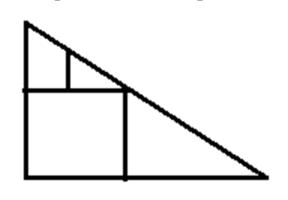 B. PHẦN TỰ LUẬN: Câu 8. Đặt tính rồi tínha. 356 + 188 	b. 987 – 548 	c. 125 x 7 		d. 988 : 4……………………………………………………………………………………….……………………………………………………………………………………….……………………………………………………………………………………….……………………………………………………………………………………….……………………………………………………………………………………….……………………………………………………………………………………….Câu 9. Lớp 3B có 360 bạn. Đội văn nghệ của nhà trường đã chọn 1 số học sinh của                                                                                                           4Lớp 3B tham gia vào đội. Hỏi còn có bao nhiên học sinh của lớp 3B không tham gia vào đội văn nghệ của trường?……………………………………………………………………………………….……………………………………………………………………………………….……………………………………………………………………………………….……………………………………………………………………………………….……………………………………………………………………………………….Câu 10. Tìm số tự nhiên biết rằng nếu lấy  1 số đó cộng với 24 thì được kết quả là                                                                      351.……………………………………………………………………………………….……………………………………………………………………………………….……………………………………………………………………………………….……………………………………………………………………………………….HƯỚNG DẪN CHẤM PHIẾU ÔN TẬP KIẾN THỨCMÔN TOÁN KHỐI 3 – NĂM HỌC 2019 – 2020 (Đề 21)I. PHẦN TRẮC NGHIỆM (4 điểm)Câu 1. (0,5 điểm) B. 872 	Câu 2. (0,5 điểm) A. >		Câu 3 (0,5 điểm) B. 11 kg	Câu 4. (0,5 điểm) A. 99		Câu 5. (0,5 điểm) C. 72Câu 6. (1 điểm) A. 7dm		Câu 7. (0,5 điểm) B. 8		B. PHẦN TỰ LUẬN: (6 điểm)Câu 8. (2 điểm) Mỗi phép tính đúng cho 0,5 điểm.a. 544		b. 439		c. 875		d. 247Câu 9. (2 điểm)  Bài giảiSố học sinh lớp 3B tham gia đội văng nghệ của nhà trường là: (0,25 điểm)               360 : 4 = 90 (học sinh) (0,75 điểm)Số học sinh lớp 3B không tham gia đội văn nghệ của nhà trường là: (0,25 điểm)              360 – 90 = 270 (học sinh) (0,5 điểm)                             Đáp số: 270 học sinh (0,25 điểm)Câu 10. (4 điểm) Bài giảiGọi số cần tìm là x. Ta có: x : 3 + 24 = 51           			  x : 3         = 51 – 24           			  x : 3         = 27           				  x              = 27 x 3           			  x              = 81